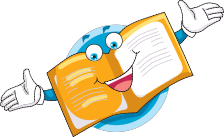 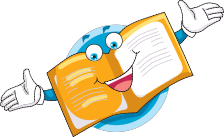 Colorea los útiles de aseo.